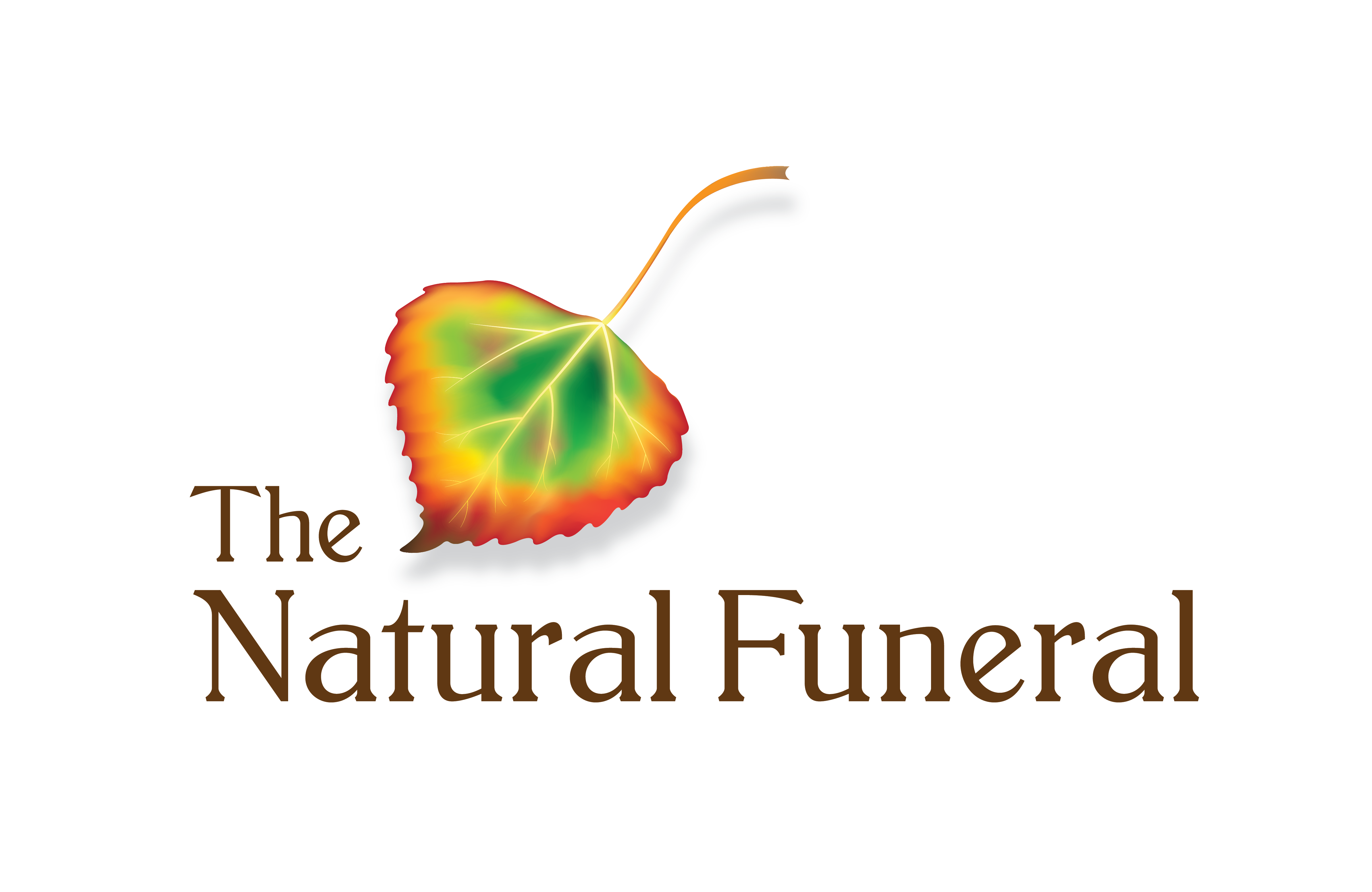 At-death Intake Form Contacted by: Last name:                             			First name:Phone:                                    		Email:Decedent’s Last name:			Middle name:				First name:Aka’s:Briefly, what are the circumstances of death? (hospice/unexpected etc)How can we help? Immediate needs (prior to in-person conversation), does caller understand we are a “natural funeral business”? If not, explain. Open to meeting with a Natural Funeral Director in person?If yes, address and time of where to meet:Other details about death – if there is a request to remove the body soon:Faith/spiritual tradition?Current location of decedent: Street			City			County		    State	  Zip	Floor:		Room#   	 Phone#Residence		Inpatient	          ER		Nursing Home		Hospice Facility	Morgue	          OtherHave the authorities/coroner been notified? Y  N   (If the patient was not on hospice.)Has the pronouncement of death occurred?Has the coroner released the body for removal (if this is requested)?Specials details of access for removal of decedent’s body: stairs, elevator, etc.Place of death:County of death:Name of certifying physician (if not coroner case):AddressStreet					City				State			Zip:	       Phone					Email				Fax				                                   Date of death		                 	Date of Death			Faith/Spiritual community?Pacemaker? Y/NImmediate next of kin:Last name			First			MiddleRelationshipAddressStreet				City			State		ZipImmediate next of kin:Last name			First			MiddleRelationshipAddressStreet				City			State		ZipImmediate next of kin:Last name			First			MiddleRelationshipAddressStreet				City			State		ZipIf more immediate next of kin, please use a separate sheet to record the information.Designated agent if not next of kin, is there a designated agent form, esp. for cremation? Y  NLast name			First			MiddleRelationshipAddressStreet				City			State		ZipTNF staff member initially contacted: Date: Time:Please note any special instructions below or on new sheet.